MINUTES OF MEETINGKegiatan	: Konsultasi Teknis Pengelolaan Perikanan Kerapu dan Kakap di WPPNRI 573Hari/Tanggal	: Kamis, 22 Juni 2023Tempat	: Prov. BaliPembukaan DKP Bali:Provinsi Bali sebagai destinasi wisata juga memiliki sumberdaya ikan yang tinggi. Kegiatan ekspor juga cukup tinggi di provinsi bali terkait produk perikanan. salahsatunya rumput lautpermintaan ikan di Bali cukup tinggi. namun, budidaya belum cukup memenuhi permintaantantangan: bagaimana meningkatkan daya saing eksporterdapat beberapa spot wisata di sektor perikanan dan kelautan (diving, snorkeling) seperti di Nusa Penida dan Buleleng.Pembukaan Dir. SDI:Perikanan indonesia merupakan perikanan multispesies dan multigearKakap dan kerapu merupakan komoditas ekspor dengan nilai tinggi. Tujuan ekspor USA, Tiongkok, China, SingapuraPerikanan kakap kerapu menjadi jenis prioritas yang di kelola di setiap WPPNRIKKP telah menetapkan HS terkait kakap kerap yang tertuang dalam Kepmen KP 123 tahun 2021 terkait RPP Kakap Kerapu. Proses penyusunan HS kakap kerapu 573 didukung oleh dana hibah GEF-FAOkegiatan selanjutnya setelah konsultasi teknis di bali akan ada kegiatan serupa di pulau jawa yang termasuk dalam WPPNRI 573.Dokumen HS selanjutnya menjadi acuan terkait pengelolaan perikanan kakap kerapu yang terukur dan berkelanjutan.Paparan SDI-RIzal: Strategi pemanfaatan (Harvest strategy) perikanan kakap dan kerapu di WPPNRI 573Urgensi: Memiliki potensi lestari 829.051 ton/tahun), 90% ditangkap oleh nelayan kecil. Habitat ikan berada di pesisir dan offshore (laut dalam). status stok dipengaruhi oleh padang lamun dan terumbu karang yang umumnya terindikasi kurang sehat dan mengalami kerusakan.Persentase kakap di WPPNRI 573 3,5% dan ikan kerapu 6,5%. Isu: degradasi stok kakap kerapu akibat pemanfaatan berlebihStrategi pengelolaan: Urgensi penyusunan HS: Perlunya pengelolaan perikanan  Dokumen RPP  Dokumen HSPetunjuk teknis HS perikanan tertuang dalam Peraturan Dirjen Pt 17/Per-DJPT/2017proses penyusunan melalui konsultasi teknis dengan berbagai pemangku kepentingankerangka kerja menjelaskan tindakan pengelolaan yang telah ditentukan untuk mencapai pengelolaan pada tingkat sosial, ekonomi, biologi dan ekologiunit perikanan yang dikelola berdasarkan kriteria: hasil tangkapan dominan, status pemanfaatan, kemudahan dalam monitoring, jenis dominan yang diperdagangkan, dan identifikasi spesies sasaran.Aminudin-FAO GEF:TBA (Trend Boundaries Analysist) bergerak dalam skala lebih luas dalam konteks bersama-sama membangun laut kaitannya dengan ekologi.Program hibah GEF FAO sudah berjalan 4 tahun bersama Rekam Nusantara Foundation.Pemaparan-RNF (Dr. Irfan)Kegiatan mendapat dukungan secara teknis dilapangan yaitu YKAN, FIP2BKegiatan selama 4 bulan dimulai bulan Mei, perlu menyepakati terkait HS yang terdiri dari HCR Kakap dan kerapu yang juga menjelaskan terkait metodologi yang digunakan.Mendapatkan kesepakan dan kajian terkait pengelolaan perikanan kakap kerapu di WPPNRI 573 yang tertuang dalam HS.tingkat pemanfaatan ikan kakap dan kerapu merupalan pemafaatan ikan karang tertinggi dibandingkan kelompok jenis ikan lain dengan potensi dan TAC yang relatif kecil.produksi perikanan kakap WPPNRI 573 berkisar 11.000-12000 ton dan kerapu 10.000-14.000 ton.terdapat 25 sumber lokasi data untuk kebutuhan analisis data yang dominan tersebar di NTB dan NTT. beberapa lokasi di P. Jawa dan Bali.Karakteristik unit perikanan: hasil tangkapan dominan, status pemanfaatan, kemudahan dalam monitoring, jenis dominan yang diperdagangkan, dan identifikasi spesies sasaran.tidak banyak organisasi/peneliti yang melakukan penelitian di selatan jawa.Alat tangkap kerapu di WPPNRI 573 dominan oleh pancing dan rawai dasar.Spesies kerapu dominan E. aerolatus, V. albimarginata, C. miniata.C. miniata memiliki nilai SPR yang terus menurun namun belum merefleksikan keadaan sebenarnya di alam. bisa saja nelayan hanya menangkap size tertentu atau menangkap pada waktu tertentu.CPUE cukup stabil pada spesies E. aerolatus dan V. albimarginataBerdasarkan nilai SPR dan indikator panjang, C. miniata memiliki status over-exploitedAlat tangkap dominan ikan kakap yaitu pancing ulur dan rawai dasar. juga ada kontribusi dari jaring insangSpesies dominan ikan kakap: P. multidens, P. typus, L. Malabaricus, P. siebildii, L. gibbus, P. filamentosus.Produksi perikanan kerapu meningkat tajam di tahun 2017 dan turun kembali pada kondisi stabil.L. gibbus memiliki nilai SPR yang menurun pada tahun 2021 dan 2022 (0.1 dan 0.01). tahun sebelumnya memiliki nilai SPR > 0.2CPUE P. filamentosus cukup stabil, L. gibbus terus meningkatPemaparan-BRIN (M. Natsir, Ph. D)HS merupakan kerangka kerja yang mencakup tindakan pengelolaan yang telah di tentukan untuk suatu perikanan yang diperlukan untuk mencapai tujuan penglolaan secara biologi, ekologi, ekonomi dan sosial.fokus pada pengurangan upaya penangkapan perikanan kakap dan kerapu di WPPNRI 573proses penglolaan perikanan adaptif mulai dari pengumpulan data, selanjutnya dapat dilakukan penilaian stok  hasil-hasil analisis  titik acuan pengelolaan.Titik acuan batas kakap dan kerapu SPR = 20%Titik acuan sasaran merujuk pada SPR > 30%Alternatif tools menggunakan analisis MERA (Method Evaluation and Risk Assessment)/ Metode Evaluasi dan Penilaian Risiko4 Management procedure yang dijalankan: Total Allowable Catch (TAC), Total Allowable Effort (TAE), Size Limit (SL), dan Spatial Closure (SC).Strategi pembangunan kembali Stok serta kaidah pengendalian penangkapan untuk perikanan Kakap kerapu di 573:-pengaturan alokasi kuota penangkapan-pengaturan/pengurangan jumlah upaya penangkapan-pengaturan alat tangkap (mata jaring dan mata pancing)-pengaturan ukuran minimum ikan yang boleh ditangap-memberlakukan penutupan area penangkapan pada musim dan area tertentu.Sesi DiskusiKomentar DKP Bali:Kami harap aturan terkait penangkapan ikan terukur perlu diakselerasi dengan komnas kajiskan.perlu dipikirkan bersama bagaimana merubah mindset para stakeholder bahwa sustainable fisheries merupakan kebutuhan bukan kewajiban.Dari 37rb nelayan bali, 80% merupakan nelayan kecil dan memiliki kesulitan terkait perubahan izin menangkap yang dimigrasi ke pusatStrategi pengelolaan: tekait pengurangan upara penangkapan. berapa dan bagaimana batas tersebut. perlu didetailkanStrategi pengelolaan: terkait musim dan area tertentu perlu didetailkan.Komentar PT. Bintang Jaya Kota Mandiri-DEWI:golden size ikan kakap dan kerapu sangat diminati untuk pengolahan. ukuran terlalu besar atau terlalu kecil kurang diminati.banyak jenis ikan yang kami olah tidak hanya kakap dan kerapupermintaan ekspor cukup besar dan kami butuh pemasukan stok yang berkelanjutan. tentu pengelolaan dengan strategi yang baik sangat dibutuhkankami juga berharap ekosistem penting (terumbu karang, lamun, mamgrove) perikanan kakap dan kerapu dalam kondisi yang baik.Tanggapan RNF (Dr. Irfan)Komnas kajiskan melakukan analisis pada tingkat agregat. saat ini masih terus didiskusikan yang selanjutkan akan terus difollowup oleh KKP SDITanggapan BRINPerubahan mindset sangat penting dari kewajiban menjadi kebutuhanmindset perlu dibangun melalui capacity building dan diskusiPengaturan kuota akan ditetapkan oleh menteri selanjutnya secara detail akan disampaikan pada tiap provinsi.pertemuan kali ini kita akan membahas sampai level metodologi apa yang bisa dilakukan tekait penyusunan HS kakap kerapu di WPPNRI 573.Pengaturan alat tangkap kakap kerapu baru mengatur terkait mata pancing.pertemuan selanjutnya kita akan mendetailkan terkait analisis yang digunakan.kami perlu mengetahui Golden size permintaan pasar dari spesies kakap dan kerapupenanaman bakau sudah diakomodir, kita juga terus mengusahakan ekosistem yang baikKomentar Aminudin-FAO:ada culture paling mudah terkait golden size yaitu jangan menangkap ikan yang bertelur. apakah bisa diterapkan pada nelayan indonesia.Alat tangkap perlu dijelaskan yang memiliki dampak terhadap keberlanjutan perikanan kakap kerapuClosing season sangat memberatkan nelayan, jangan menangkap indukan menurut saya itu sudah cukup. Tanggapan M. Natsir Ph. Dperaturan mata pancing sudah di jelaskan di RPP kakap kerapu, selanjutnya kita perlu menjelaskan alat tangkap rawai yang banyak digunakan dalam menangkap kakap dan kerapusaya setuju terkait closing season cukup memberatkan. alternatifnya kita mengakomodir layoff terkait local wisdom untuk mengurangi effort. misalnya nelayan tidak melaut ketika hari rayapelepasan ikan yang bertelur  perlu disampaikan pada nelayan. namun ini cukup sulit jika ikan ditangkap oleh pancing laut dalam, ikan sudah dalam kondisi tidak dapat bertahan hidup jika dilakukan release.Tanggapan Dr. IrfanTidak banyak rekomendasi terkait release ikan kerapu. karena peluang hidupnya kecil. banyak yang merekomendasikan jangan menangkap pada musim pemijahan.untuk ikan kecil, yang perlu diatur adalah alat tangkapnya agar tidak menangkap ikan dengan ukuran kecil.Tanggapan SDI Rizalterkait perubahan mindset, perlu disosialisasikan beberapa kali. kita membutuhkan bagaimana respon publik terkait kajian yang telah dilakukan dan melakukan kesepakatan bersama. hal ini juga dilakukan pada perikanan kakap kerapu kali ini.kuota penangkapan pada tahun ini sudah ditetapkan. perlu menetapkan turunannya bagaimana mekanisme pembagian kuota. kita sudah diskusi dengan beberapa Universitas dan beberapa ahli.Juni ini kita akan memfinalkan terkait pertemuan inikakap kerapu ini mengahsilkan kesepakatan ukuran pancing yaitu 5. namun dibeberapa lokasi tertentu masih banyak yang menggunakan ukuran mata pancing 3, 10 bahkan 12kita perlu pendekatan sosial pada nelayan terkait model-model pengendalian penangkapan.opsi terkait membedakan harga jual berdasarkan size ikan di bawah LM lebih mahal bagi saya merupakan opsi yang bagus.Komentar Wawan:Perlu melihat secara detail terkait ukuran kapal yang akan terdampak oleh HSKonsumen perlu disadarkan tidak hanya nelayan terkait golden size. karena nelayan akan mencari ikan berdasarkan permintaan nelayan. jangan sampai HS hanya menekan nelayanTanggapan Dr. Irfanperlu banyak eksplorasi terkait panjang perahu. sehingga kita akan elaborasi apakah ada hubungan terkait panjang kapal dengan jumlah hasil tanggapanHS dari sisi konsumen sangat menarik. karena sejauh ini HS disusun untuk mengatur penangkapan. saat ini kita tahu bahwa konsumen menginginkan plate size, kita perlu menyadarkan bahwa plate size tidak baik untuk kelangsungan perikanan kakap dan kerapu. mungkin ini perlu dimasukan pada HS atau HCR.Dokumentasi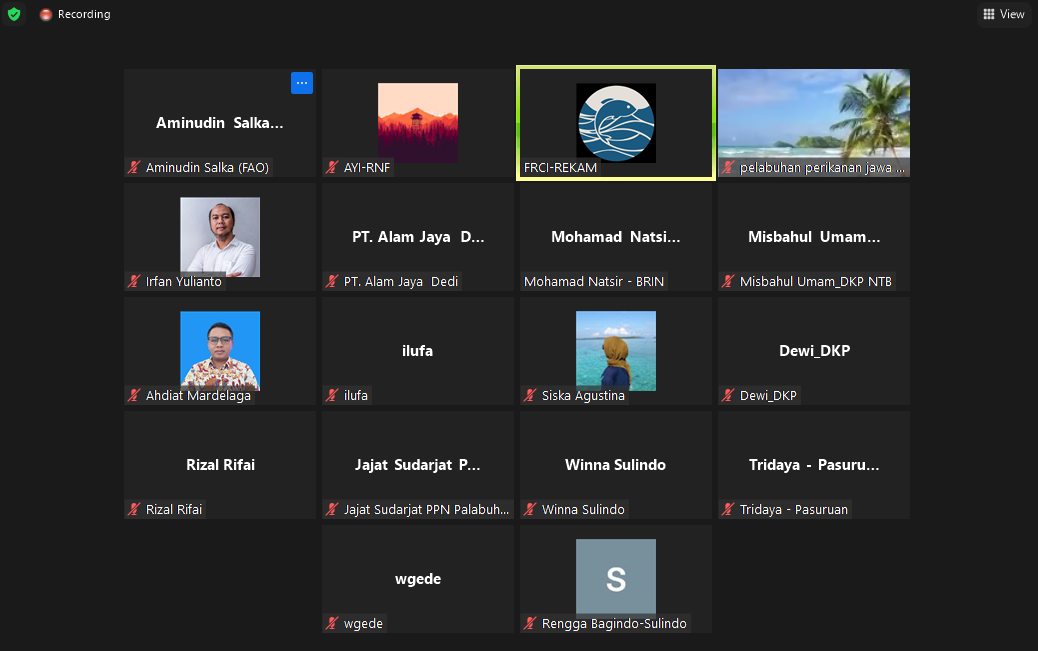 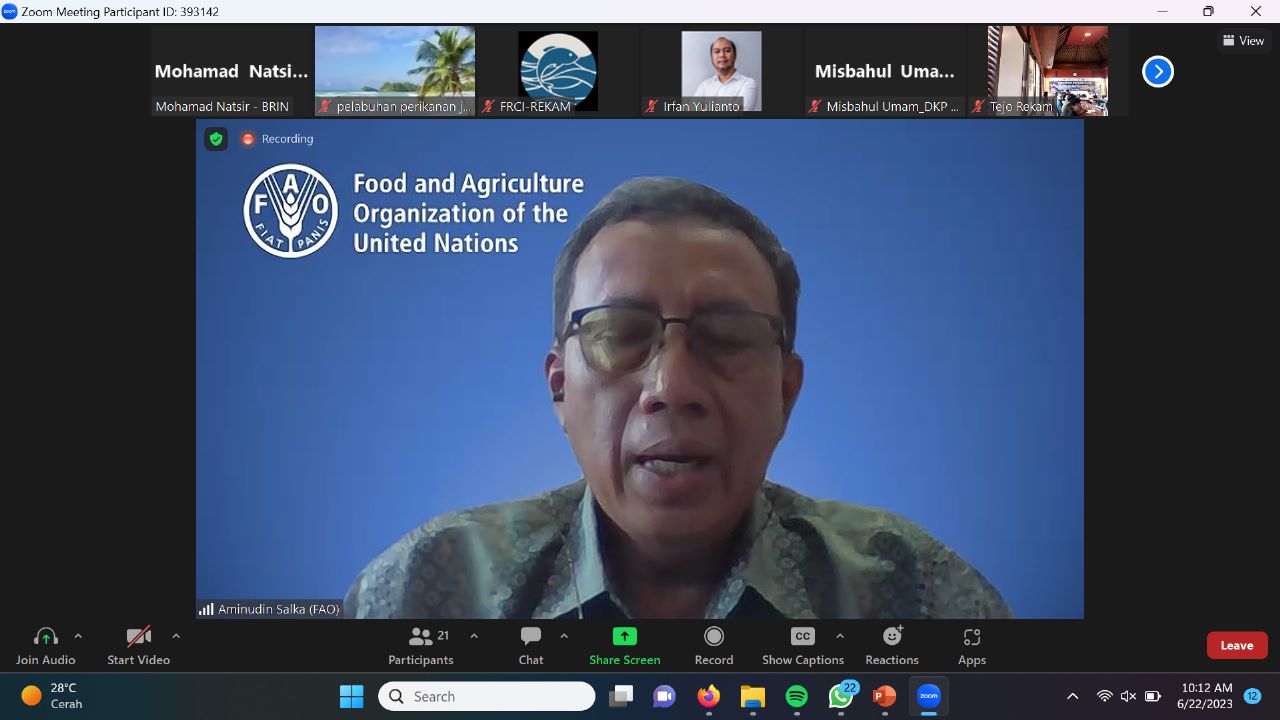 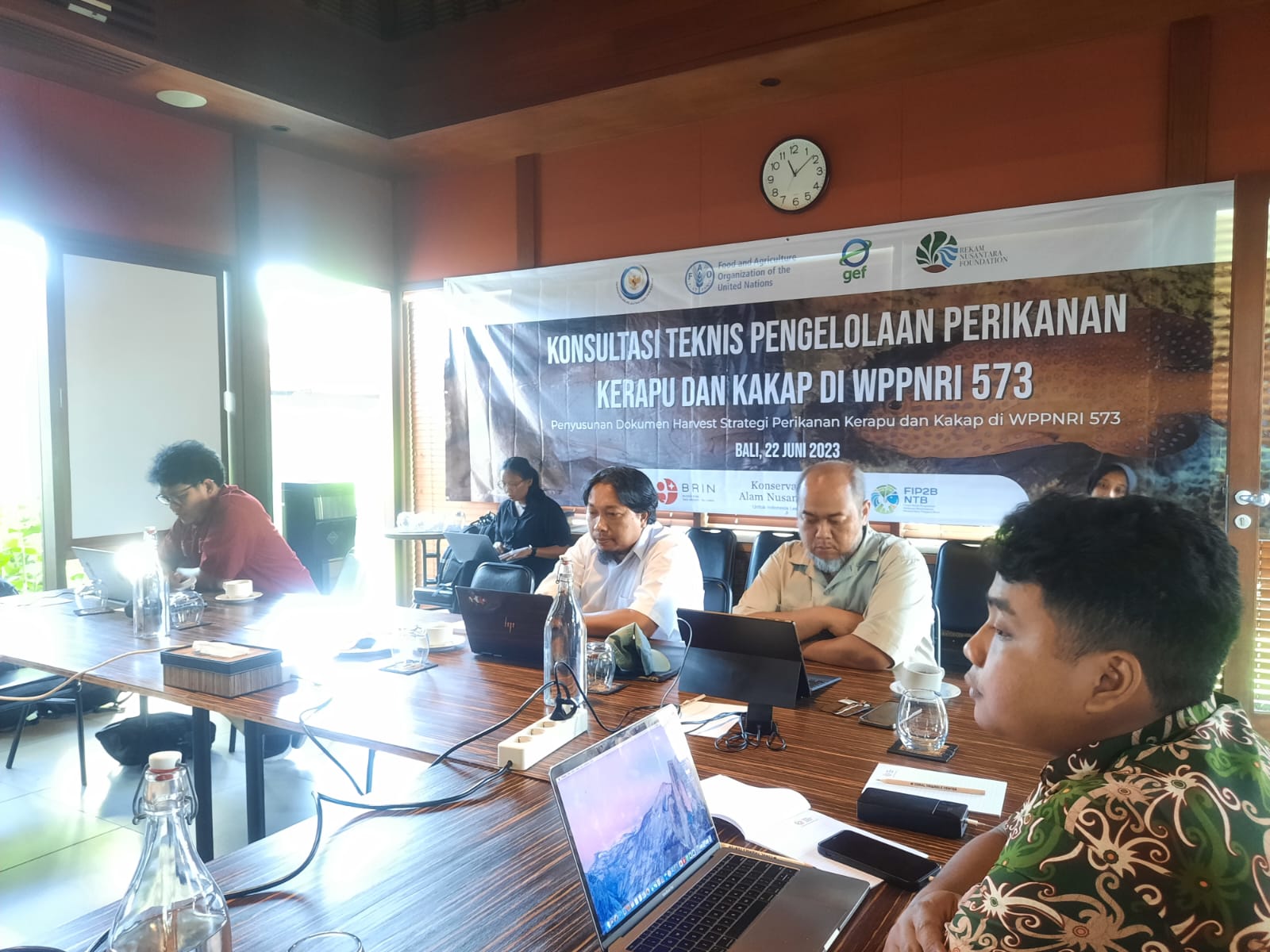 